Календарный план воспитательной работы НООг. Владивосток2022Календарный план воспитательной работы НОО Международной лингвистической школы2022-2023 учебный год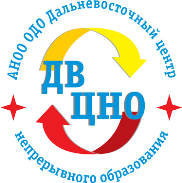 Автономная некоммерческая профессиональная образовательная организация  «Дальневосточный центр непрерывного образования»Международная лингвистическая школа«СОГЛАСОВАНО»Директор МЛШ______________О.С. Шевченко«УТВЕРЖДАЮ»Директор АНПОО «ДВЦНО»______________________С.В. ШиршиковаДелаКлассыОриентиро-вочное время проведенияОтветственныеКЛЮЧЕВЫЕ ОБЩЕШКОЛЬНЫЕ ДЕЛАКЛЮЧЕВЫЕ ОБЩЕШКОЛЬНЫЕ ДЕЛАКЛЮЧЕВЫЕ ОБЩЕШКОЛЬНЫЕ ДЕЛАКЛЮЧЕВЫЕ ОБЩЕШКОЛЬНЫЕ ДЕЛА	Вне образовательной организации	Вне образовательной организации	Вне образовательной организации	Вне образовательной организацииПроект «От сердца к сердцу»1–4-еВ течение учебного годаКлассные руководители 1–4-х классовПроект «Наследники Великой Победы» 1–11-еАпрель-майКлассные руководители 1–11-х классовКлуб интересных встреч1–11-еВ течение учебного годаКлассные руководители 1–11-х классовРегиональный интеллектуальный чемпионат «Умняша» 1–4-еОктябрьКлассные руководители 1–4-х классовОбщероссийский конкурс «Космические дали» 1–4-еЯнварьКлассные руководители 1–4-х классовРегиональный конкурс «Приморье заповедное») 1–4-еМартКлассные руководители 1–4-х классовНа уровне образовательной организацииНа уровне образовательной организацииНа уровне образовательной организацииНа уровне образовательной организацииДень здоровья1–11-еСентябрьКлассные руководители 1–11-х классовДень учителя1–11-еСентябрьКлассные руководители 1–11-х классовСтихийная тематическая пятница1–5-еВ течение учебного годаКлассные руководители 1–11-х классовЦветовая тематическая пятница1–5-еВ течение учебного годаКлассные руководители 1–11-х классовКонкурсы, посвященные 23 февраля  «А ну-ка,мальчики!» и  8 марта «А ну-ка, девочки».1-4-еАпрельКлассные руководители 1–11-х классовМеждународный детский джазовый фестиваль-конкурс  «Pacific Fusion»1–11-еАпрельКлассные руководители 1–11-х классов, пресс-центрGame club1–11-еВ течение учебного годаКлассные руководители 1–11-х классовКУРАТОРСТВО КУРАТОРСТВО КУРАТОРСТВО КУРАТОРСТВО Работа с классным коллективомРабота с классным коллективомРабота с классным коллективомРабота с классным коллективомИнформационный классный час1–4-еПервая неделя месяцаКлассные руководители 1–4-х классовТематический классный час1–4-еВторая и четвертая неделя месяцаКлассные руководители 1–4-х классовКлассные коллективные творческие дела 1–4-еОдин раз в месяц согласно планам ВР классных руководителейКлассные руководители 1–4-х классовПодготовка к участию в общешкольных ключевых делах1–4-еСогласно плану работы школыКлассные руководители 1–4-х классовЭкскурсии1–4-еОдин раз в триместрКлассные руководители и родительские комитеты 1–4-х классовИзучение классного коллектива1–4-еВ течение учебного годаКлассные руководители 1–4-х классовАдаптация первоклассников1-еВ течение учебного годаКлассные руководители, педагог-психологШефство пятиклассников	1-еВ течение учебного годаКлассные руководители 1-х, 5-х классовПроект «Киноурок в школах»1-еВ течение учебного годаКлассные руководители 1-4 х Тематические классные часы (по календарю образовательных событий)Тематические классные часы (по календарю образовательных событий)Тематические классные часы (по календарю образовательных событий)Тематические классные часы (по календарю образовательных событий)День знаний.Всероссийский открытый урок «ОБЖ»1–4-е01.09Классные руководители Классный час, посвященный Дню солидарности в борьбе с терроризмом 1–4-е2.09Классные руководители Международный день распространения грамотности1–4-е08.09Классные руководители Неделя безопасности дорожного движения1–11-е27.09-30.09Классные руководителиВсероссийский открытый урок «ОБЖ»1–4-е04.10Классные руководители Международный день учителя1–11-е5.10Классные руководителиВсемирный день математики1–11-е15.10Классные руководителиКлассный час «День народного единства»1–4-е04.11Классные руководителиКлассный час «Берегите зрение!». Международный день слепых1–4-е13.11Классные руководителиКлассный час. Международный день толерантности1–4-е16.11Классные руководителиДень матери в России1–11-е25.11Классные руководителиУрок мужества ко Дню Неизвестного Солдата1–11-е02.12Классные руководителиДень добровольца (волонтера)1–11-е05.12Классные руководителиДень Героев Отечества1–11-е09.12Классные руководителиЕдиный урок «Права человека»1–11-е9.12Классные руководителиКлассный час «День Конституции Российской Федерации»1–11-е12.12Классные руководителиЕдиный урок мужества, посвященный 1–11-е27.01Классные руководителиДень российской наукиНеделя науки1–11-е08.02Классные руководителиЗаместитель директора по НМРМеждународный день родного языка1–11-е21.02Классные руководителиВсероссийский открытый урок «ОБЖ»1–11-е01.03Классные руководители Международный женский день1–11-е08.03Классные руководителиНеделя математики1–11-е14-20.03Классные руководителиДень космонавтики. Гагаринский урок «Космос – это мы»1–11-е12.04Классные руководителиВсероссийский открытый урок «ОБЖ»1–11-е30.04Классные руководители Международный день борьбы за права инвалидов. Классный час «Мы разные, но мы равны»1–11-е05.05Классные руководителиДень Победы1–11-е09.05Классные руководителиМеждународный день семьи. 1–11-еДо 15.05Классные руководителиИндивидуальная работа с обучающимисяИндивидуальная работа с обучающимисяИндивидуальная работа с обучающимисяИндивидуальная работа с обучающимисяИндивидуальные беседы с обучающимися 1–4-е По необходи-мостиКлассные руководители 1–4-х классовАдаптация вновь прибывших обучающихся 1–4-еНоябрь, январь, апрельКлассные руководители 1–4-х классов, психологи.Индивидуальная образовательная траекторияИндивидуальная образовательная траекторияИндивидуальная образовательная траекторияИндивидуальная образовательная траекторияВедение портфолио с обучающимися класса 1–4-е В течение годаКлассные руководители 1–4-х классовРабота с учителями-предметниками в классеРабота с учителями-предметниками в классеРабота с учителями-предметниками в классеРабота с учителями-предметниками в классеКонсультации с учителями-предметниками (соблюдение единых требований в воспитании, предупреждение и разрешение конфликтов) 1–4-еЕженедельноКлассные руководители 1–4-х классовУчителя физкультуры, ИЗО, музыки, английского языка, педагоги дополнительного образования Малый педсовет «Адаптация первоклассников»1-еОктябрьКлассные руководители 1-х классов, учителя физкультуры, ИЗО, музыки, английского языка, педагоги дополнительного образованияРабота с родителями обучающихся или их законными представителямиРабота с родителями обучающихся или их законными представителямиРабота с родителями обучающихся или их законными представителямиРабота с родителями обучающихся или их законными представителямиЗаседание родительского комитета класса1–4-еОдин раз в триместрКлассные руководители 1–4-х классовРодительский комитет классаАдминистрация школы (по требованию)Цикл встреч «Профессии наших родителей»1–4-еОдин раз в триместрКлассные руководители 1–4-х классовРодительский комитетРодители Классные родительские собрания1–4-еСогласно планам ВР школыКлассные руководители 1–4-х классовАдминистрация школы (по требованию)Родительский комитетКоллективные классные  делаКоллективные классные  делаКоллективные классные  делаКоллективные классные  делаНовый год1–4-еСогласно плану ВР школыКлассные руководители 1–4-х классовСоциальный проект класса1–4-еСогласно плану ВР школыКлассные руководители 1–4-х классовАкция «Секретный друг».1–4-еСогласно плану ВР школыКлассные руководители 1–4-х классовТропа доверия1–4-еСогласно плану ВР школыКлассные руководители 1–4-х классовПешеходные тематические экскурсии по историческим местам города «Мы дети солнца и галактики», «Владивосток (Приморье) на космической карте России».1–4-еСогласно плану ВР школыКлассные руководители 1–4-х классовИнтеллектуальный турнир «Шаг во Вселенную» между учащимися 4-5 классов.4-5еСогласно плану ВР школыКлассные руководители 4-5-х классовШКОЛЬНЫЙ УРОК ШКОЛЬНЫЙ УРОК ШКОЛЬНЫЙ УРОК ШКОЛЬНЫЙ УРОК Визуальные образы (предметно-эстетическая среда, наглядная агитация школьных стендов предметной направленности)1–4-еВ течение годаУчителя начальных классовУчителя-предметникиВнутриклассное шефство2–4-еВ течение годаУчителя начальных классовУчителя-предметникиИгровые формы учебной деятельности2–4-еВ течение годаУчителя начальных классовУчителя-предметникиИнтерактивные формы  учебной деятельности2–4-еВ течение года Учителя начальных классовУчителя-предметникиМузейные уроки2–4-еВ течение года Учителя начальных классовУчителя-предметникиСодержание уроков1–4-еВ течение годаУчителя начальных классовУчителя-предметникиКУРСЫ ВНЕУРОЧНОЙ ДЕЯТЕЛЬНОСТИКУРСЫ ВНЕУРОЧНОЙ ДЕЯТЕЛЬНОСТИКУРСЫ ВНЕУРОЧНОЙ ДЕЯТЕЛЬНОСТИКУРСЫ ВНЕУРОЧНОЙ ДЕЯТЕЛЬНОСТИОбщеинтеллектуальное направлениеОбщеинтеллектуальное направлениеОбщеинтеллектуальное направлениеОбщеинтеллектуальное направлениеКонкурс исследовательских работ3–4-еСогласно расписанию занятий ВДУчителя начальных классовТурнир интеллектуальных игр1–4-еСогласно расписанию занятий ВДУчителя начальных классовМентальная математика1–4-еСогласно расписанию занятий ВДУчителя начальных классовШахматы1–4-еСогласно расписанию занятий ВД Учителя начальных классовОбщекультурное направлениеОбщекультурное направлениеОбщекультурное направлениеОбщекультурное направлениеАрт-студия «Боярушка1–4-еСогласно расписанию занятий ВД ПДОХудожественная школа1–4-еСогласно расписанию занятий ВД Учителя ИЗОМузыкальная студия1–4-еСогласно расписанию занятий ВД Учитель музыкиКерамическая мастерская1–4-еСогласно расписанию занятий ВД Учитель технологииМода и стиль1–4-еСогласно расписанию занятий ВД ПДОРиторика1–4-еСогласно расписанию занятий ВД ПДОСоциальное направлениеСоциальное направлениеСоциальное направлениеСоциальное направлениеБлаготворительная деятельность (ярмарка) 1–4-еСогласно расписанию занятий ВД Учителя начальных классовСпортивно-оздоровительное направлениеСпортивно-оздоровительное направлениеСпортивно-оздоровительное направлениеСпортивно-оздоровительное направлениеНастольный теннис1–4-еСогласно расписанию занятий ВД Учителя физической культурыШкольная спартакиада1–4-е Согласно расписанию занятий ВД Тренер по плаваниюДуховно-нравственное направлениеДуховно-нравственное направлениеДуховно-нравственное направлениеДуховно-нравственное направлениеКлуб встреч  «Персона»1–11-еСогласно расписанию занятий ВД  Учителя начальных классовРАБОТА С РОДИТЕЛЯМИРАБОТА С РОДИТЕЛЯМИРАБОТА С РОДИТЕЛЯМИРАБОТА С РОДИТЕЛЯМИВ течение годаВ течение годаВ течение годаВ течение годаРодительская Ассоциация1–11-еОдин раз в триместрДиректорОбщешкольные родительские собрания1–11-еОдин раз в триместрЗамдиректораКлассные руководителиКонсультации с психологом1–11-еПо графикуПсихологИндивидуальные встречи с администрацией1–11-еПо запросуАдминистрацияФутбольный матч «Родители-ученики» на благотворительной ярмарке1–11-е23.04Организатор спортивной деятельностиСпортивный комитет школыДЕТСКИЕ ОБЩЕСТВЕННЫЕ ОБЪЕДИНЕНИЯДЕТСКИЕ ОБЩЕСТВЕННЫЕ ОБЪЕДИНЕНИЯДЕТСКИЕ ОБЩЕСТВЕННЫЕ ОБЪЕДИНЕНИЯДЕТСКИЕ ОБЩЕСТВЕННЫЕ ОБЪЕДИНЕНИЯВ течение годаВ течение годаВ течение годаВ течение годаЗанимательные уроки по физике, химии, биологии в формате «Старшие для младших»1–9-еПо договоренности с учителями начальной школыЗамдиректора по НМРВыездные просветительские мероприятия1–8-еПо договоренности с партнерамиРуководитель кафедры «Естественные науки»Фото и видеоотчеты об акциях и поездках4–11-еПо мере проведенияДобровольцы и волонтерыЭкологический социальный проект «Сдай батарейку!1–11-еВ течение годаДобровольцы и волонтеры; ЮНЕСКО.orgОктябрьОктябрьОктябрьОктябрьВыступление начальной, основной и средней школы «Всемирный день животных»1–4-е06.10Классные руководители Добровольцы и волонтерыНоябрьНоябрьНоябрьНоябрьОформление тематической информационной интерактивной стены «Наука и жизнь» – открытие Антарктиды1–11-е20.11Руководитель кафедры «Естественные науки»Благотворительная акция «Теплый ноябрь», посвященная Международному дню толерантности (16.11)1–11-е10.11–18.11Добровольцы и волонтерыДекабрьДекабрьДекабрьДекабрьЗимняя благотворительная ярмарка1–11-е11.12Замдиректора по ВРДобровольцы и волонтерыНаучная лаборатория на зимней благотворительной ярмарке1–11-е11.12Школьное научное обществоФевральФевральФевральФевральОформление тематической информационной интерактивной стены «Наука и жизнь» – День российской науки1–11-е08.02Руководитель кафедры «Естественные науки»Мастер-класс «Популярная наука» в рамках недели наук1–11-е13.02Руководитель кафедры «Естественные науки»МартМартМартМартБлаготворительная акция «Подари ребенку книгу»1–11-е18.03–24.03Добровольцы и волонтерыАпрельАпрельАпрельАпрельОформление тематической информационной интерактивной стены «Наука и жизнь» – День космонавтики1–11-е12.04Руководитель кафедры «Естественные науки»Волонтеры-организаторы на общешкольных мероприятиях «Концерт, посвященный Дню Победы»4–10-е28.04Замдиректора по ВРШКОЛЬНЫЕ МЕДИАШКОЛЬНЫЕ МЕДИАШКОЛЬНЫЕ МЕДИАШКОЛЬНЫЕ МЕДИАВ течение годаВ течение годаВ течение годаВ течение годаПресс-центр (корреспондент, фотокорреспондент)4–11-еЗаседания один раз в 2 неделиОтветственный за сайт, ФотографСентябрьСентябрьСентябрьСентябрьВсероссийский конкурс «Лучшие школьные СМИ»4–11-е01.09–01.12Руководитель пресс-центраНоябрьНоябрьНоябрьНоябрьВсероссийский конкурс школьных СМИ SCHOOLIZDAT 2.0 (заочный тур)4–11-еНоябрь–февральРуководитель пресс-центраМартМартМартМартВсероссийский конкурс школьных СМИ SCHOOLIZDAT 2.0 (очный тур)4–11-еМарт – очная частьРуководитель пресс-центраЭКСКУРСИИ, ЭКСПЕДИЦИИ, ПОХОДЫЭКСКУРСИИ, ЭКСПЕДИЦИИ, ПОХОДЫЭКСКУРСИИ, ЭКСПЕДИЦИИ, ПОХОДЫЭКСКУРСИИ, ЭКСПЕДИЦИИ, ПОХОДЫВ течение годаВ течение годаВ течение годаВ течение годаПоходы в театры, на выставки в выходные дни1–11-еВ течение годаКлассные руководителиЭкскурсии по предметам1–11-еВ течение годаОтветственный за экскурсииЭкскурсии по патриотической тематике, профориентации, экспедиции1–11-еВ течение года Руководитель кафедры «История и обществознание»ОРГАНИЗАЦИЯ ПРЕДМЕТНО-ЭСТЕТИЧЕСКОЙ СРЕДЫОРГАНИЗАЦИЯ ПРЕДМЕТНО-ЭСТЕТИЧЕСКОЙ СРЕДЫОРГАНИЗАЦИЯ ПРЕДМЕТНО-ЭСТЕТИЧЕСКОЙ СРЕДЫОРГАНИЗАЦИЯ ПРЕДМЕТНО-ЭСТЕТИЧЕСКОЙ СРЕДЫВ течение годаВ течение годаВ течение годаВ течение годаГосударственные символы России1–11-еСентябрь–майЗамдиректора по ВРПравила дорожного движения1–11-еСентябрь–майЗамдиректора по ВРПоздравляем (достижения учеников, учителей, дни рождения)!1–11-еСентябрь–майЗамдиректора по ВРДополнительное образование1–11-еСентябрь–майЗамдиректора по дополнительному образованиюКурсы внеурочной деятельности1–11-еСентябрь–майЗамдиректора по УВРИнсталляция «Благотворительные акции школы»1–11-еСентябрь–майПресс-центрАфиши к мероприятиям школы/класса1–11-еСентябрь–майПресс-центр